Budżety jednostek samorządu terytorialnego
w województwie podkarpackim w 2021 r.W 2021 r. budżety jednostek samorządu terytorialnego województwa podkarpackiego zamknęły się zbiorczo nadwyżką budżetową przekraczającą ponad 1 milard zł. Zdecydował o tym przede wszystkim wynik budżetów gmin. W ciągu roku, wzrost odnotowały zarówno dochody (o 5,5%), jak i wydatki (o 3,6%).Ogólna sytuacja finansowa jednostek samorządu terytorialnegoW 2021 r. łączne dochody budżetów jednostek samorządu terytorialnego województwa podkarpackiego wyniosły 17 463,8 mln zł i w porównaniu z 2020 r. zwiększyły się o 5,5%, natomiast wydatki wyniosły 16 376,7 mln zł i zwiększyły się o 3,6%. W odniesieniu do 2005 r., zarówno dochody, jak i wydatki zwiększyły się ponad 3-krotnie. Zagregowany wynik budżetowy omawianych samorządów w 2021 r. był dodatni i wyniósł 1087,0 mln zł. W porównaniu z 2020 r. wynik ten poprawił się o ponad 0,3 mld zł (o 45,5%).Tablica 1. Dochody, wydatki i wynik budżetów jednostek samorządu terytorialnego w 2021 r.Dochody budżetów Największy udział jednostek samorządowych poszczególnych szczebli w realizacji dochodów w 2021 r. miały gminy (61,5%), następnie miasta na prawach powiatu (17,2%), powiaty (13,7%) oraz województwo (7,6%). Bardzo podobnie do dochodów kształtował się udział jednostek samorządowych w realizacji wydatków. Największy udział miały gminy (61,5%), następnie miasta na prawach powiatu (18,4%), powiaty (13,7%) oraz województwo (6,5%).Wykres 1. Struktura dochodów budżetów jednostek samorządu terytorialnego 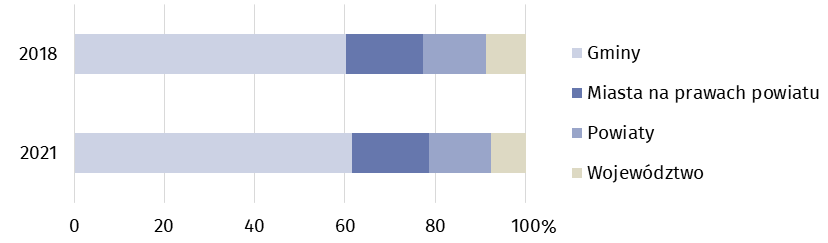 Głównym źródłem dochodów jednostek samorządu terytorialnego w 2021 r. były dochody własne oraz subwencje, które stanowiły odpowiednio 36,4% i 32,2% dochodów ogółem. Największy udział dochodów własnych odnotowano w budżetach miast na prawach powiatów (44,0%), natomiast subwencji w budżecie powiatów (46,8%).Wykres 2. Dochody budżetów jednostek samorządu terytorialnego według rodzajów w 2021 r.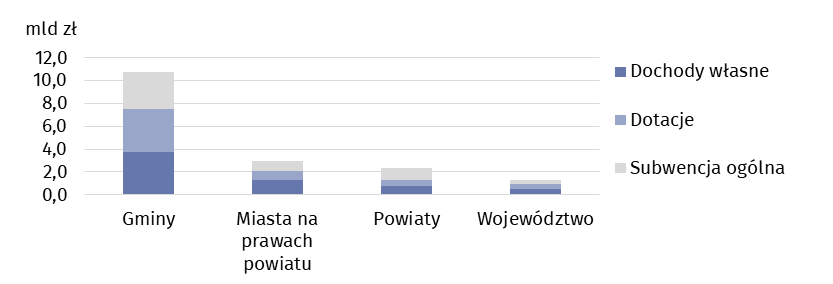 W dochodach własnych jednostek samorządu terytorialnego najważniejszą pozycję stanowił podatek dochodowy od osób fizycznych, a w przypadku budżetu województwa – także od osób prawnych. Wpływy z podatku dochodowego od osób fizycznych wyniosły 2317,2 mln zł, stanowiąc 36,4% dochodów własnych. Spośród podatków majątkowych znaczny udział w dochodach gmin i miast na prawach powiatu miały dochody z tytułu podatku od nieruchomości, które stanowiły 21,2% dochodów własnych gmin i 18,5% dochodów własnych miast na prawach powiatu.W strukturze dochodów jednostek samorządu terytorialnego według działów klasyfikacji budżetowej główną pozycją były różne rozliczenia, które stanowiły ok. 35% dochodów ogółem. Ważnym źródłem dochodów były także dochody od osób prawnych, od osób fizycznych i od innych jednostek nieposiadających osobowości prawnej łącznie z wydatkami związanymi z ich poborem, tj. 24,7%. Dochody z działu Rodzina (m.in. świadczenia związane z realizacją rządowego programu „Rodzina 500 plus”) stanowiły 18,8% dochodów ogółem, z czego najwyższy udział odnotowano w budżetach gmin (25,6%). Jednostki poszczególnych szczebli samorządu terytorialnego różnią się między sobą wielkością dochodów w przeliczeniu na 1 mieszkańca. Przeciętna wartość tego wskaźnika dla gmin w 2021 r. kształtowała się na poziomie 6078 zł. Najwyższy dochód odnotowano w gminach Cisna (11 416 zł), a także w gminach Solina (10 752 zł) oraz Ostrów (10 322 zł), najniższy zaś w gminie Nowa Dęba (4884 zł), a następnie w gminie wiejskiej Jarosław (5132 zł). Wynika z tego, że dochody gminy o najwyższych dochodach na mieszkańca były ponad 2-krotnie wyższe niż w gminie o najniższych dochodach.Mapa 1. Dochody budżetów gmin i miast na prawach powiatu na 1 mieszkańca w 2021 r.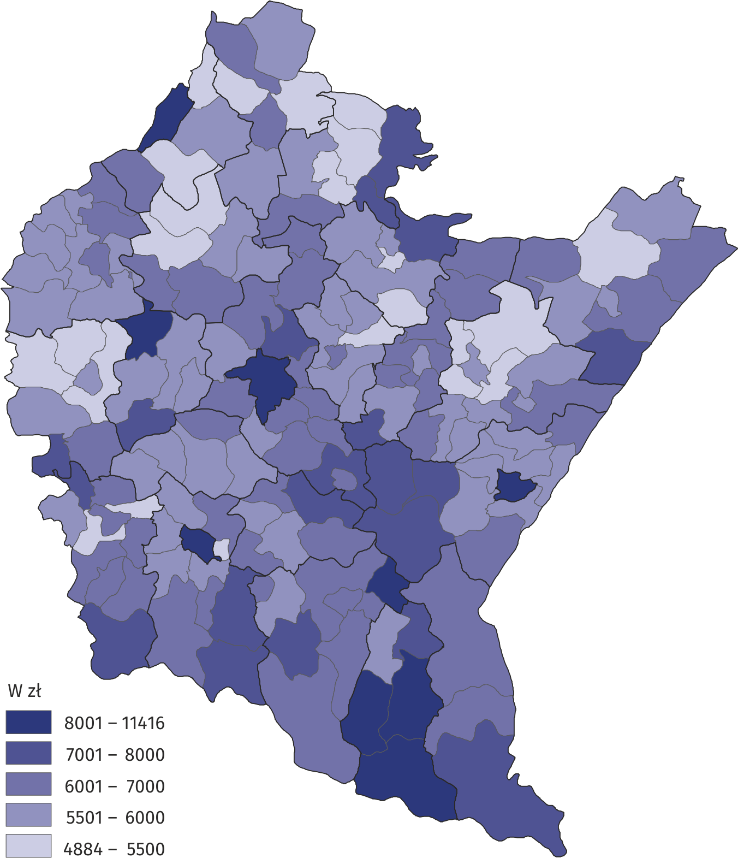 Dochody budżetów miast na prawach powiatu na 1 mieszkańca wyniosły przeciętnie 8580 zł. Najwyższe odnotowano w Krośnie – 9667 zł, następnie w Rzeszowie – 8592 zł, w Tarnobrzegu – 8092 zł, a najniższe w Przemyślu – 8081 zł.Dochody budżetów powiatów wyniosły średnio 1353 zł na 1 mieszkańca. Najwyższe dochody były w powiecie bieszczadzkim (2374 zł), a najniższe w powiecie przemyskim (863 zł).Dodatkowo na każdego mieszkańca z budżetu województwa przypadało przeciętnie 634 zł dochodów ogółem.Wydatki budżetówGłównym obciążeniem dla budżetów jednostek samorządu terytorialnego są wydatki bieżące – w 2021 r. wyniosły 13 684,5 mln zł, stanowiąc 83,6% wydatków ogółem. W porównaniu z 2020 r. wydatki bieżące zwiększyły się o 5,0%.W wydatkach bieżących największy udział miały wynagrodzenia (35,5%), a następnie zakup materiałów i usług (18,6%). Na inwestycje przeznaczono 16,4% ogółu wydatków, co stanowiło niemal całość wydatków majątkowych.Tablica 2. Wydatki budżetów jednostek samorządu terytorialnego według rodzajów w 2021 r.Porównując strukturę wydatków według rodzajów dla poszczególnych szczebli jednostek samorządu terytorialnego można zauważyć, że najwyższy udział wydatków bieżących odnotowano w budżetach gmin (85,2%), najniższy zaś w budżecie województwa (63,1%). Na wynagrodzenia stosunkowo najwięcej wydano z budżetów powiatów (54,9% wydatków bieżących), a najmniej z budżetu województwa (25,5% wydatków bieżących). Dotacje stanowiły najwyższy udział w wydatkach bieżących budżetu województwa (41,3%), a najniższy w budżetach gmin (7,0%). Zakup materiałów i usług stanowił 21,2% wydatków bieżących w budżetach miast na prawach powiatu i 17,8% w budżetach gmin. Na inwestycje najwięcej wydano z budżetu województwa (35,9%), a najmniej z budżetów gmin (14,1%). W strukturze wydatków jednostek samorządu terytorialnego według działów klasyfikacji budżetowej w 2021 r. największą pozycję stanowiły wydatki na oświatę i wychowanie, które wyniosły ponad 4,8 mld zł, tj. 29,4% ogółu wydatków. Największy udział wydatków na oświatę i wychowanie odnotowano w budżetach miast na prawach powiatu (33,0%), a najmniejszy w budżecie województwa (5,2%). Wykres 3. Struktura wydatków budżetów jednostek samorządu terytorialnego według 
działów w 2021 r.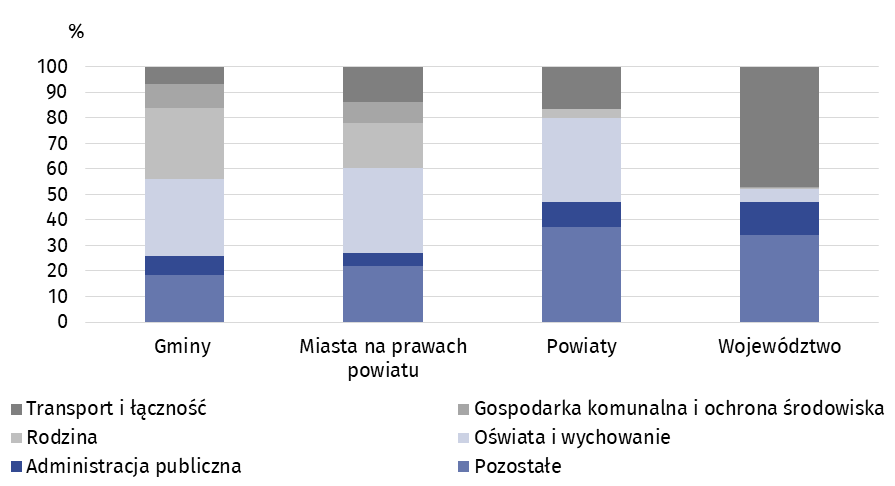 Istotną pozycję w wydatkach jednostek samorządu terytorialnego zajmuje dział Rodzina. Łączna kwota wydatków w tym dziale wyniosła ponad 3,4 mld zł, co stanowiło 21,0% ogółu wydatków. Największy ich udział odnotowano w budżetach gmin (27,9%), a najmniejszy w budżecie województwa (0,5%). Wydatki na transport i łączność wyniosły 2,0 mld zł, co stanowiło 11,9% ogółu wydatków, przy czym największy ich udział odnotowano w budżecie województwa – 47,1%, a w budżetach gmin – 6,6%.W 2021 r. wydatki gmin w przeliczeniu na 1 mieszkańca wyniosły przeciętnie 5702 zł, z czego najwyższe wydatki odnotowano w gminie Ostrów (10623 zł), a najniższe w gminie Ulanów (4492 zł). Gmina o najwyższych wydatkach (w przeliczeniu na 1 mieszkańca) przeznaczyła ponad 2-krotnie wyższą kwotę niż gmina, w której wydatki były najniższe.Mapa 2. Wydatki budżetów gmin i miast na prawach powiatu na 1 mieszkańca w 2021 r.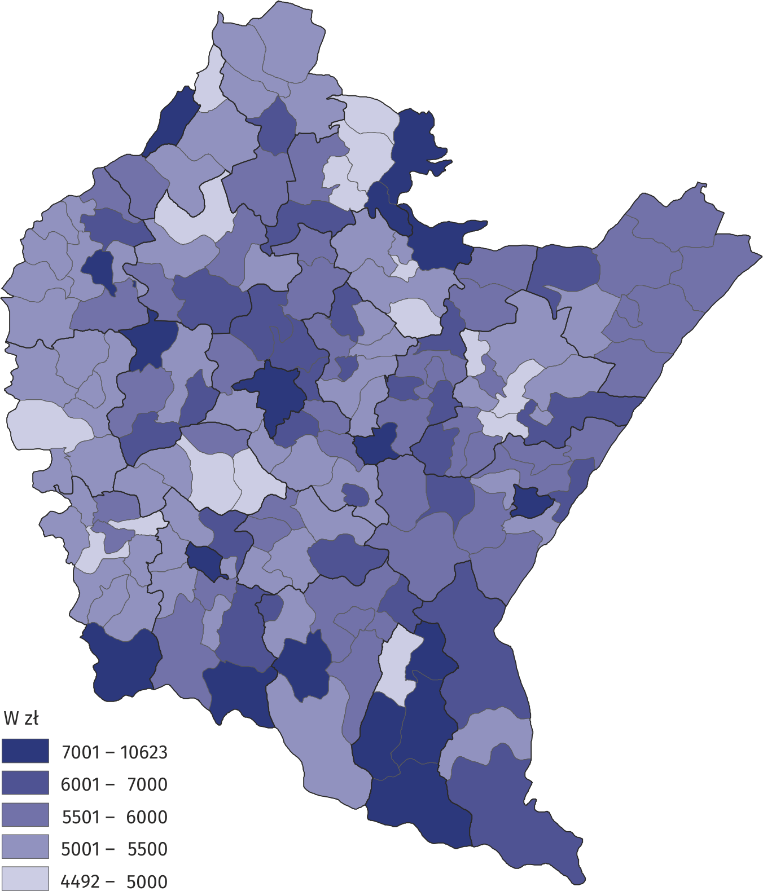 Z kolei wydatki inwestycyjne gmin na 1 mieszkańca wyniosły przeciętnie 805 zł. Na inwestycje ze swego budżetu najwięcej wydała gmina Solina (3382 zł), a najmniej gmina wiejska Dynów (181 zł).Przeciętne wydatki budżetów miast na prawach powiatu na 1 mieszkańca ukształtowały się na poziomie 8597 zł, z czego wydatki inwestycyjne wyniosły 1259 zł. Najwyższe wydatki w przeliczeniu na 1 mieszkańca ogółem odnotowano w Krośnie (9741 zł, inwestycyjne 1619 zł), następnie w Rzeszowie (8751 zł, inwestycyjne 1427 zł) oraz w Tarnobrzegu (8079 zł, inwestycyjne 1465 zł). Najniższe wydatki natomiast zanotowano w Przemyślu (7602 zł, inwestycyjne 256 zł).Wydatki ogółem budżetów powiatów na 1 mieszkańca wyniosły przeciętnie 1267 zł, w tym wydatki inwestycyjne wyniosły 203 zł. Najwyższe wydatki ogółem odnotowano w powiecie bieszczadzkim (2372 zł), a najniższe w powiecie przemyskim (716 zł). Najwyższe wydatki inwestycyjne z budżetów powiatów odnotowano w powiecie bieszczadzkim (596 zł), a najniższe w powiecie krośnieńskim (111 zł).Ponadto na każdego mieszkańca z budżetu województwa wydatkowano przeciętnie 503 zł, z czego 181 zł przeznaczono na inwestycje.W przypadku cytowania danych Głównego Urzędu Statystycznego prosimy o zamieszczenie informacji: „Źródło danych GUS”, a w przypadku publikowania obliczeń dokonanych na danych opublikowanych przez Urząd Statystyczny w Rzeszowie prosimy o zamieszczenie informacji: „Opracowanie własne na podstawie danych GUS”.WyszczególnienieOgółemGminyMiasta na prawach powiatuPowiatyWojewództwoDochody w mln zł17 463,810 733,42 999,52 389,71 341,12020=100105,5107,0105,599,5104,5Wydatki w mln zł16 376,710 069,73 005,22 238,21 063,62020=100103,6104,7105,7104,188,4Wynik w mln zł1 087,0663,8-5,7151,5277,5WyszczególnienieOgółemGminyMiasta na prawach powiatuPowiatyWojewództwoWyszczególnieniew mln złw mln złw mln złw mln złw mln złOgółem 16 376,710 069,73 005,22 238,21 063,6Wydatki bieżące 13 684,58 582,52 552,41 879,0670,7w tym:Dotacje  1 313,7604,3290,9141,6277,0Świadczenia na rzecz osób fizycznych 3 454,42 880,3513,554,85,8Wydatki bieżące jednostek budżetowych8 866,55 068,91 735,01 678,6384,0w tym:wynagrodzenia 4 854,42 712,8938,11 032,3171,3pochodne od wynagrodzeń 927,9560,2165,4171,131,2zakup materiałów i usług 2 547,81 528,2542,2343,3134,2Na obsługę długu publicznego 49,928,913,14,03,8Wydatki majątkowe 2 692,21 487,2452,8359,2393,0w tym inwestycyjne 2 601,31 421,5440,0357,7382,1Opracowanie merytoryczne:Urząd Statystyczny w RzeszowieDyrektor Marek Cierpiał-WolanTel.: 17 853 52 10, 17 853 52 19Rozpowszechnianie:
Informatorium StatystyczneTel.: 17 853 57 55Podkarpacki Ośrodek Badań RegionalnychTel.: 17 853 52 10, 17 853 52 19e-mail: sekretariatusrze@stat.gov.plrzeszow.stat.gov.pl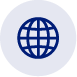 Podkarpacki Ośrodek Badań RegionalnychTel.: 17 853 52 10, 17 853 52 19e-mail: sekretariatusrze@stat.gov.pl@Rzeszow_STAT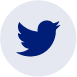 Podkarpacki Ośrodek Badań RegionalnychTel.: 17 853 52 10, 17 853 52 19e-mail: sekretariatusrze@stat.gov.pl@USRzeszow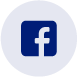 